Signature Foods has a family member that could use our help and prayers.  Let’s come out and support this cause.Angie Powell who works at the Pendergrass office in accounting has a son who has just been diagnosed with a rare cancer.  Jackson is a 13 year old young man whose world has just changed.  The family will be traveling to Children’s Healthcare in Atlanta several times a week for treatment.  Not only will the medical bills be substantial, the family will also have the cost of traveling.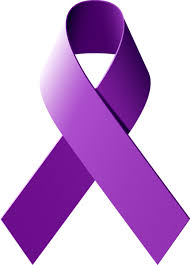 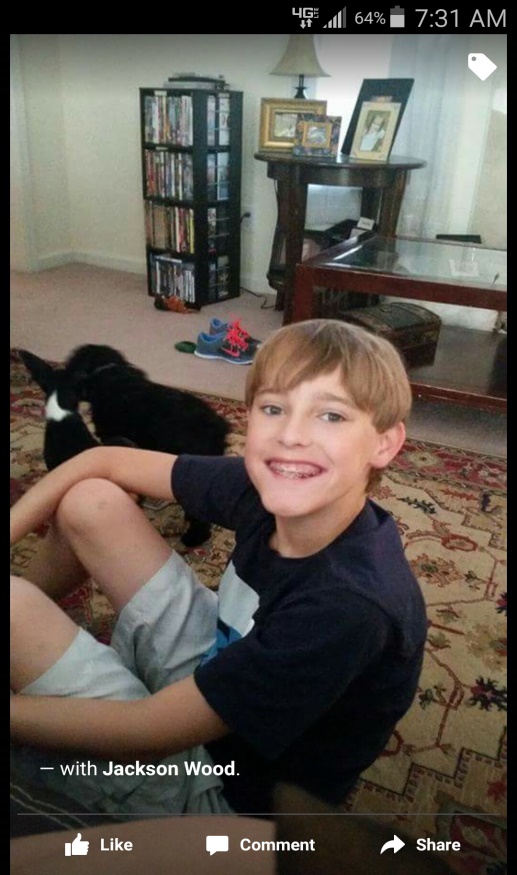                                                        Jackson Giles Wood                                                 There will be a cookout on Thursday, March 24th at the Pendergrass plant to raise money for the family.  The plates will have chicken, rice, corn and bread for $5 a plate.  There will also be cookies for sale and other items up for a silent auction.  Donations will also be accepted.Pass along to everyone so that we can show this family the love and support that they need right now.  No One Fights Alone!!!